IMPORTANT INFORMATION FOR GRADUATING STUDENTSIncrement in Convocation FeePlease be informed that the Polytechnic Management Committee (PMC) has increased the Convocation Levy payable from Six Thousand Naira (₦6,000) only to Ten Thousand Naira (₦10,000) only.In addition, the 11th Governing Council has graciously approved Two Thousand Naira (₦2,000) only for the purchase of Historical Books (1979-date) of the Polytechnic.Consequently, the payment of a total sum of Twelve Thousand Naira (₦12,000) only qualifies every graduand with the following items:Academic Gowns to be returned within 3 days after the Ceremony;⁠Graduation Brochure;⁠Certificates; and⁠Newly added Historical Book (1979-Date) of the Polytechnic.The effective sessions of the Convocation Ceremony are 2020/2021 and 2021/2022, respectively. The graduation years will be 2021/2022 and 2022/2023, respectively.Therefore, students with Matriculation Numbers N/EE/20…, N/EE/21...., for example, will be captured for the increment.Please note that graduands before these dates will only pay Two Thousnd Naira (N2,000) only for the new Historical Book (1979-Date) and the old Six Thousand Naira (N6,000) only totalling Eight Thousand Naira (N8,000) only. The total of Twelve Thousand (N12,000) as broken down into Ten Thousand (N10,000) only and Two Thousand Naira (N2,000) only affect 2021/2022 and 2022/2023 graduates.All 2021/2022 and 2022/2023 graduands who are unable to attend the Convocation Ceremony on March 6, 2024, will pay a demurrage of ₦10,000 for warehousing the Certificates and Graduation Brochures.Thanks in anticipation of your cooperation.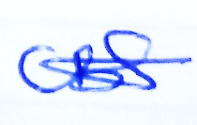 Dr. (Mrs) C. B. Iro-IdoroDeputy Rector (Academics)